   2020 Museum Association of Arizona Online Conference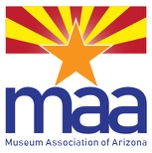 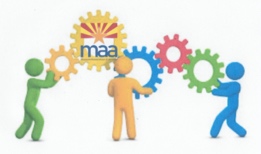 Museum Collaborations: Synergies at Work October 19, 20, 28 and 29, 2020BY MAIL REGISTRATION FORMAdvance Registration must be received by  October 15If you are mailing your registration after October 7, 2020,  please send an e-mail to azmuseums@gmail.com, letting us know to expect your form and check.Please use a separate form for each registration.1. Contact Information (Please use a separate form for each attendee)2. Conference Registration Fees (Please check your choice) Full Conference registration includes Zoom Meeting or phone access to:	Keynote Address on October 19            All Online Conference Presentations	Lunch Conversations on October 19, 20 and 28	MAA Professional Recognition Awards Virtual Celebration on October 29If you are not already an MAA member and wish to join to take advantage of the discount rate, you must do this before registering.   You may enclose your membership form and check with your registration.  4. Payment *The MAA Professional Development Scholarships provides financial assistance to Association members for attendance at an MAA-sponsored workshop or conference.    For more information visit the MAA website: http://www.azmuseums.org/MAA-ScholarshipsALL ADVANCE REGISTRATIONS MUST BE RECEIVED BY OCTOBER 15, 2020If you are mailing your registration after October 7, 2020 please send an e-mail to azmuseums@gmail.com, letting us know to expect your form and check.Please print this page and mail the completed form and check made out to “Museum Association of Arizona” to:            Museum Association of Arizona            PO Box 63902            Phoenix AZ 85082For additional information and questions, please contact Janice Klein, MAA Executive Director  at azmuseums@gmail.comTo register on-line using PayPal or a credit card visit the MAA website:  NameNameNameNameTitleTitleTitleTitleOrganizationOrganizationOrganizationOrganizationE-mailE-mailE-mailE-mailMailing AddressMailing AddressMailing AddressMailing AddressWork PhoneWork PhoneCell PhoneCell PhoneCity  State  StateZipFull$50MAA Member$30Daily - October 19$20Daily - October 20$20Daily - October 28$20Daily - October 29$20Registration$$*Donation to Scholarship Fund      $TOTAL$